Caisson d'air sortant insonorisé EKR 25 FUUnité de conditionnement : 1 pièceGamme: E
Numéro de référence : 0080.0895Fabricant : MAICO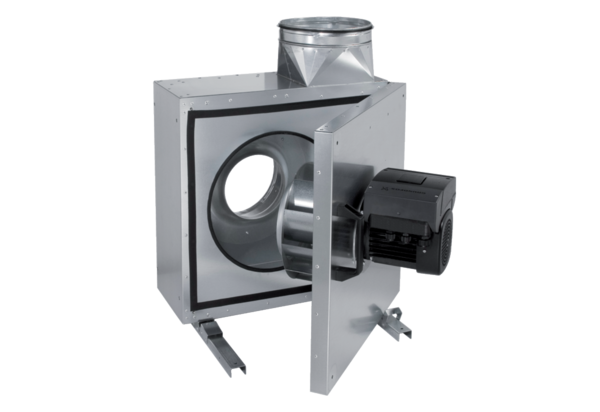 